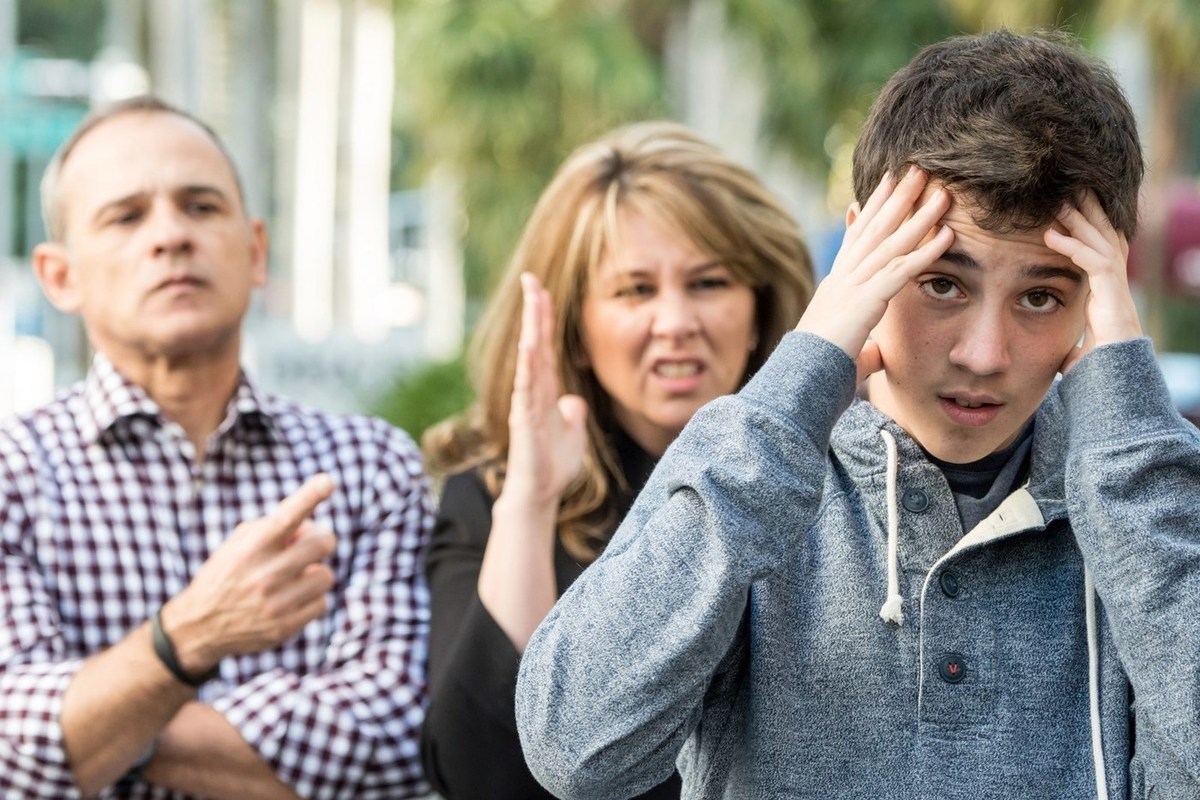                                        « Мне не нравиться его компания »Что делать в такой ситуации родителям: терпеть и молчать? Разговаривать и убеждать? Может просто запретить? Когда нужно переходить к решительным мерам, и о чем стоит подумать перед этим.Когда  моему сыну исполнилось 13 лет,  в их класс пришел мальчик, с которым  он  подружился. Общие увлечения, катание  на скейтах, велосипедах и роликах радовали нас с мужем. Но в скором времени  последовала череда неприятных событий, которые  нас очень огорчили и заставили задуматься о том, что происходит с нашим сыном и почему он вдруг резко «испортился». Наш сын с другом начал  прогуливать уроки, от него стало пахнуть табаком, он стал грубить и демонстрировать неуважительное поведение.Я решила, что во всем виноват приятель сына, он на него плохо воздействует и сбивает его с правильного пути. Приятель сына живет один с отцом, мать устранилась от воспитания ребёнка и мальчик предоставлен сам себе.Своевременно замеченные изменения в ребёнке позволили нам предотвратить неблагоприятный исход такой дружбы. Вся наша большая семья приняла активное участие в предотвращении «катастрофы», он выплыл, закончил школу, пошел учиться дальше и продолжает успешно социализироваться не поддаваясь внешним влияниям своих не всегда успешных сверстников. Ребёнку важно почувствовать, что он не один, получить свой жизненный опыт и научиться  выходить из трудных ситуаций.Но не все истории заканчиваются так. Что делать родителям, если им не нравятся друзья ребёнка?                                Присмотреться и познакомитьсяДруг сына – драчун. Подруга дочери – сплетница. Очень может быть, что именно они и нужны вашему ребёнку, - считает возрастной педагог-психолог Марина  Засимская. – Детям в возрасте 9-14 лет интересны сверстники, которые «умеют дружить».  Отношения, которые завязываются в этом возрасте, необходимы для психологического  равновесия ребёнка и создаются не просто для игры, как в дошкольном детстве, а ради обмена эмоциями, для  успешной социализации в обществе и ощущения духовного родства. Что развивает у подростка чувство принадлежности к своему полу и определённой  социальной среде.  Не спешите вмешиваться в процесс детской дружбы.  Самое  важное  в этот период -  не утратить контакта с собственным ребёнком.  Любые запреты приведут лишь к разрыву доверительных отношений, встречам втайне от вас. Влияние друзей может быть очень сильным, и оно не всегда благоприятно.                                                 Когда стоит вмешаться Есть ситуации, когда родители действительно должны перейти к активным действиям. «Если ребёнок стал объектом издевательств или оказался в зависимости  от неуравновешенных, агрессивных подростков, примите радикальные меры, -  считает педагог – психолог  Марина Засимская, - смените школу, район, отправьте к родственникам. Это не будет  жертвой, если жизнь и здоровье вашего ребёнка  находятся в реальной опасности».                                                  Шире кругПочему нам не нравятся его друзья? Они одеваются и разговаривают иначе, чем мы, слушают другую музыку? Он проводит с ними время, которое раньше проводил в семье? Мы боимся, что наш ребёнок перестанет быть «нашим»? Или мы видим опасность, которой они подвергают его здоровье? «В последнем случае нужно думать, как помочь  ребёнку». - Но если мы волнуемся не столько о нем, сколько о себе, то и помогать нужно себе».А как быть, если поведение друзей ребёнка нас беспокоит, хотя мы и не можем прямо назвать его опасным? «Поделитесь своим мнением, объяснив, на чем оно основано, а лучше  спросите, что думает об этом сам ребёнок».	Можно  попытаться  повлиять на круг общения ребёнка - придумать для него интересные и безопасные занятия. «Профинансируйте его хобби или поспособствуйте появлению нового увлечения.  Годится все – от скалолазания до маунтинбайка и от клуба аргентинского танго до курсов китайского языка. Новые занятия и знакомства  - единственный способ вытеснить  старые.Автор статьи С. И. Ожогина социальный педагог